Границы избирательных округов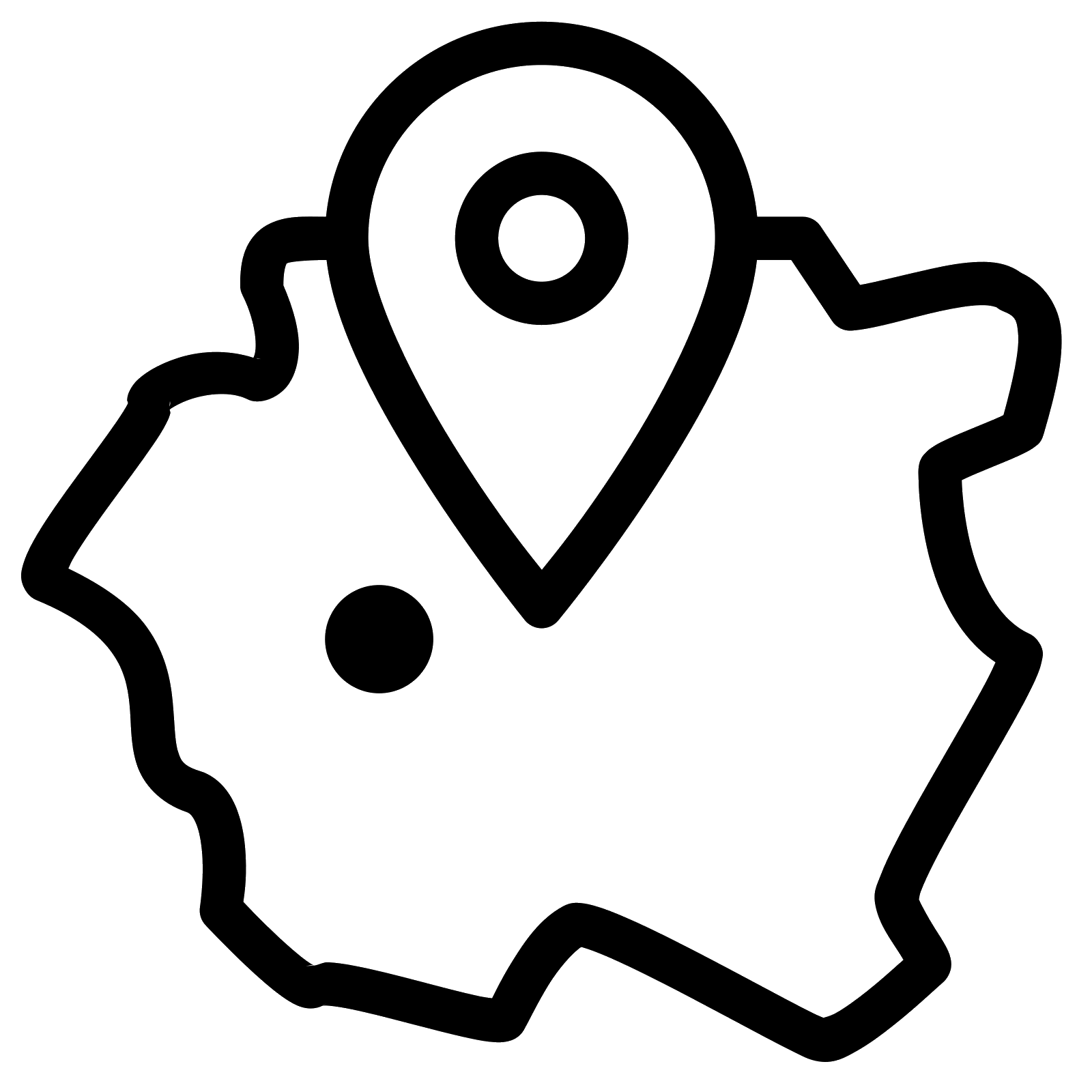 Выборы депутатов Совета депутатов сельского поселения Новый КременкульПоселок Новый Кременкуль